Laminaatvloeren                               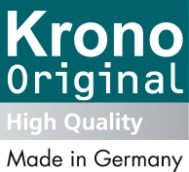 Laminaat behoort tot de populairste vloerbedekkingen ter wereld en Kronoflooring behoort tot de wereldmarktleiders. Door de specifieke en natuurlijke uitstraling van de Ready Fix collectie kiest u voor een laminaatvloer die uw interieur helemaal compleet maakt.In combinatie met de juiste ondervloer en plintafwerking een laminaatvloer om jarenlang van te genieten!Bij All-in laminaat kan er gekozen worden voor drie verschillende Ready Fix laminaat programma’s van het kwaliteitsmerk Krono Original.  Alle drie de Ready Fix laminaat collecties hebben een gebruiksklasse 31 voor intensief woongebruik met  12 jaar fabrieksgarantie.  - Ready Fix 7mm           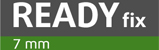   - Ready Fix 7mm v-groove          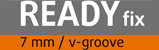   - Ready Fix 8mm v-groove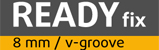 